РОССИЙСКАЯ ФЕДЕРАЦИЯАДМИНИСТРАЦИЯ МУНИЦИПАЛЬНОГО ОБРАЗОВАНИЯБУДОГОЩСКОЕ ГОРОДСКОЕ ПОСЕЛЕНИЕКИРИШСКОГО МУНИЦИПАЛЬНОГО РАЙОНАЛЕНИНГРАДСКОЙ ОБЛАСТИПОСТАНОВЛЕНИЕ    от 15 марта 2016 года  № 29Об утверждении Порядка расчета размера субсидий,приема и рассмотрения заявок на предоставлениесубсидий в целях возмещения затрат в связис оказанием банных услуг населениюна территории муниципального образования Будогощское городское поселение Киришского муниципального района Ленинградской области в 2016 году В соответствии с Порядком предоставления субсидий в целях возмещения недополученных доходов в связи с оказанием банных услуг населению на территории  муниципального образования Будогощское городское поселение Киришского  муниципального района Ленинградской области, утвержденным  решением совета депутатов муниципального образования Будогощское городское поселение Киришского  муниципального района Ленинградской области от 28.12.2015 № 20/100 «О бюджете муниципального образования Будогощское городское поселение Киришского муниципального района  Ленинградской области на 2016 год и плановый период 2017 и 2018 годов», Администрация Будогощского городского поселенияПОСТАНОВЛЯЕТ:1. Утвердить Порядок расчета размера субсидий в целях возмещения недополученных доходов в связи с оказанием банных услуг населению на территории муниципального образования Будогощское городское поселение Киришского муниципального района Ленинградской области в 2016 году в соответствии с приложением № 1 к настоящему постановлению.2. Утвердить Порядок приема и рассмотрения заявок на предоставление субсидий в целях возмещения затрат в связи с оказанием банных услуг населению на территории муниципального образования Будогощское городское поселение Киришского муниципального района Ленинградской области в 2016 году в соответствии с приложением № 2 к настоящему постановлению.3. Утвердить состав комиссии по отбору получателей субсидий, предоставляемых в целях возмещения затрат в связи с оказанием банных услуг населению на территории муниципального образования Будогощское городское поселение Киришского муниципального района Ленинградской области в 2016 году в соответствии с приложением № 3 к настоящему постановлению.4. Опубликовать настоящее постановление в газете «Будогощский вестник» и разместить на официальном сайте администрации муниципального образования Будогощское городское поселение Киришского муниципального района Ленинградской области.5.  Настоящее постановление вступает в силу со дня официального опубликования.6.	Контроль за исполнением настоящего постановления оставляю за собой.Глава администрации	И.Е.РезинкинРазослано: в дело - 2, бухгалтерия-1, прокуратура, газета «Будогощский вестник», комиссии по отбору получателей субсидии, КСП, Комитет финансовУТВЕРЖДЕНпостановлением администрациимуниципального образованияБудогощское городское поселениеКиришского муниципального районаЛенинградской области от 15.03.2016г. № 29 (приложение № 1)ПОРЯДОКрасчета размера субсидий в целях возмещения недополученных доходов в связи        с оказанием  банных услуг населению  на территории муниципального образования Будогощское городское поселение Киришского муниципального района Ленинградской области в 2016 году1. Настоящий порядок разработан в целях определения размера субсидий, предоставляемых в целях возмещения недополученных доходов в связи с оказанием  банных услуг населению  на территории муниципального образования Будогощское городское поселение Киришского муниципального района Ленинградской области в 2016 году.2. Для определения размера субсидий претендент на получение субсидии производит расчет размера  субсидии в следующем порядке:Порядок расчета размера субсидииИтого размер субсидии в 2016 году:_____________________________________________(руб.) _______________ коп. (числом и прописью)УТВЕРЖДЕНпостановлением администрациимуниципального образованияБудогощское городское поселениеКиришского муниципального районаЛенинградской области от 15.03.2016г. № 29 (приложение № 2)ПОРЯДОКприема и рассмотрения заявок на предоставление субсидий в целях возмещения затрат в связи с оказанием банных услуг населению на территории муниципального образования Будогощское городское поселение Киришского муниципального районаЛенинградской области в 2016 году1. Настоящий Порядок приема и рассмотрения заявок на предоставление субсидий                 в целях возмещения недополученных доходов в связи с оказанием  банных услуг населению  на территории муниципального образования Будогощское городское поселение Киришского муниципального района Ленинградской области в 2016 году (далее  - Порядок)  определяет механизм предоставления претендентами заявок и процедуру отбора претендентов                       на получение субсидии  из бюджета муниципального образования Будогощское городское поселение Киришского муниципального района Ленинградской области.2. Процедура отбора  осуществляется на принципах открытости и прозрачности.                 Для обеспечения проведения отбора претендентов на предоставление субсидий в целях возмещения недополученных доходов в связи с оказанием банных услуг населению                        на территории муниципального образования Будогощское городское поселение Киришского муниципального района Ленинградской области в 2016 году (далее – субсидия) Администрация Будогощского городского поселения обеспечивает публикацию информационного сообщения о проведении отбора и условий участия в отборе претендентов на получение субсидии на официальном сайте Администрации Будогощского городского поселения Киришского муниципального района.Информационное сообщение должно содержать следующие данные:- цели предоставления субсидий;- категории получателей субсидий;- критерии отбора получателей субсидий;- срок приема заявок;- требования по составу и содержанию подаваемых в составе заявок документов;- время и место приема заявок;- срок и порядок рассмотрения заявок;- срок и порядок принятия решений о предоставлении субсидий.3. В соответствии с условиями информационного сообщения, лица, заинтересованные в предоставлении субсидий (далее – Получатели субсидий), представляют следующие документы:- заявку на получение субсидии, составленную по форме в соответствии                                    с приложением № 1 к Порядку;- заверенные Получателем субсидии копии учредительных документов организации - получателя субсидии (для юридических лиц);- заверенную Получателем субсидии копию свидетельства о государственной регистрации Получателя субсидии;- выписку из Единого государственного реестра юридических лиц;- заверенную Получателем субсидии копию свидетельства о постановке на учет Получателя субсидии в налоговом органе;- информацию для определения объема субсидий по форме согласно приложению № 2, 3 к настоящему Порядку; - документ, подтверждающий назначение на должность руководителя (приказ, решение участников и т.п.) или доверенность, уполномочивающая физическое лицо на подписание соглашения от лица организации;- справку об исполнении налогоплательщиком обязанностей по уплате налогов, сборов, страховых взносов, пеней и налоговых санкций.Прием указанных документов осуществляется в течение двенадцати рабочих дней со дня опубликования информационного сообщения на официальном сайте Администрации Будогощского городского поселения Киришского муниципального района.Ведение приема заявок с приложением документов осуществляет секретарь комиссии по отбору получателей субсидии, предоставляемой в целях возмещения недополученных доходов в связи с оказанием банных услуг населению на территории муниципального образования Киришское городское поселение Киришского муниципального района Ленинградской области  в 2016 году (далее – «комиссия по отбору получателей субсидии»).Рассмотрение представленных заявок с приложенными документами проводится комиссией по отбору получателей субсидии в течение двух рабочих дней со дня прекращения приема заявок.По результатам рассмотрения представленных заявок комиссией по отбору получателей субсидии принимается решение о допуске лиц, имеющих право на получение субсидии, до процедуры отбора.В случае если до окончания срока подачи заявок подана одна заявка, либо все заявки кроме одной не допущены до отбора, соглашение на предоставление субсидии заключается   с лицом, подавшим единственно верную заявку.4. Отбор лиц, имеющих право на получение субсидии, проводится комиссией по отбору получателей субсидии в течение одного рабочего дня со дня составления протокола о допуске указанных лиц до процедуры отбора.В ходе отбора лицам, имеющим право на предоставление субсидии, относительно других по мере уменьшения степени соответствия и выгодности содержащихся в них условий, в части определения размеров затрат, присваивается порядковый номер. Заявке, в которой содержатся лучшие условия, присваивается первый номер. В случае если в нескольких заявках содержатся одинаковые условия, меньший порядковый номер присваивается заявке, которая поступила ранее других заявок, содержащих такие условия.Решение комиссии  по отбору получателей субсидии оформляется протоколом. Протокол размещается на официальном сайте Администрации Будогощского городского поселения Киришского муниципального района.5. По результатам отбора с лицом, заявке которого присвоен первый номер, заключается Соглашение на предоставление субсидии по форме, в соответствии с приложением № 4 к Порядку.В случае если лицо, заявке которого присвоен первый номер, отказывается                            от заключения Соглашения на предоставление субсидии, соответствующее Соглашение заключается с лицом, заявке которого присвоен второй номер.Приложение № 1 к Порядку приема и рассмотрения заявок на предоставление субсидии в целях возмещения недополученных доходов в связи с оказанием  банных услуг населению  на территории муниципального образования                                      Будогощское городское поселение Киришского муниципального районаЛенинградской области в 2016 году(Форма)Заявка на предоставление субсидийв комиссию по отбору получателей субсидии, предоставляемой в целях возмещения недополученных доходов в связи с оказанием  банных услуг населению  на территории муниципального образования Будогощское городское поселение Киришского муниципального района Ленинградской области в 2016 годуЗаявитель _________________________________________________________________				(полное наименование) ИНН / КПП _______________________________________________________________ОГРН (ОГРНИП) ___________________________________________________________обращается с просьбой о предоставлении субсидии в  целях возмещения недополученных доходов в связи с оказанием  банных услуг населению  на территории муниципального образования Будогощское городское поселение Киришского муниципального районаЛенинградской области в 2016 году на сумму _________________________ (________________) рублей. Руководитель   		_____________    / ФИО руководителя /« _____» _____________  МППриложение № 2 к Порядку приема и рассмотрения заявок на предоставление субсидии в целях возмещения недополученных доходов в связи с оказанием  банных услуг населению  на территории муниципального образования                                      Будогощское городское поселение Киришского муниципального районаЛенинградской области в 2016 годуОтчетная калькуляция себестоимости услуг за _______________________ годРуководитель  ______________________________________________  /__________________/                                                                   (подпись)                                 (расшифровка подписи)                                                                                                                    Главный бухгалтер __________________________________________ /__________________/                                                                     (подпись)                              (расшифровка подписи)Приложение № 3 к Порядку приема и рассмотрения заявок на предоставление субсидии в целях возмещения недополученных доходов в связи с оказанием  банных услуг населению  на территории муниципального образования                                      Будогощское городское поселение Киришского муниципального районаЛенинградской области в 2016 годуРАСЧЕТсуммы субсидии в целях возмещения затратв связи с оказанием банных услуг населению на территории муниципального образованияБудогощское городское поселение Киришскогомуниципального района Ленинградской областиза ____________________ годРуководитель  ______________________________________________  /__________________/                                                                (подпись)                                 (расшифровка подписи)Главный бухгалтер __________________________________________ /__________________/                                                                 (подпись)                                 (расшифровка подписи)Приложение № 4к Порядку приема и рассмотрения заявок на предоставление субсидии в целях возмещения недополученных доходов в связи с оказанием  банных услуг населению  на территории муниципального образования                                       Будогощское городское поселение Киришского муниципального районаЛенинградской области в 2016 году(ФОРМА)Соглашение о предоставлении субсидийг.п.Будогощь							                   « ___»  ___________ 20___г.Администрация муниципального образования Будогощское городское поселение Киришского муниципального района Ленинградской области, действующая от имени муниципального образования Будогощское городское поселение Киришского муниципального района Ленинградской области на основании Устава, именуемая в дальнейшем «Администрация», в лице  _______________ действующего на основании Положения об администрации_______________________________________________________________________________________________________________________________, с одной стороны,        и __________________________________________________________________ в лице ____________________________________________, действующего на основании ________________________, именуемое в дальнейшем «Получатель субсидии», с другой стороны, заключили настоящее Соглашение о следующем:1. Предмет соглашения1.1. Администрация предоставляет Получателю субсидии  субсидию в целях возмещения недополученных доходов в связи с оказанием банных услуг населению на территории муниципального образования Будогощское городское поселение Киришского муниципального района Ленинградской области по тарифам, утвержденным муниципальными правовыми актами, не обеспечивающим возмещение издержек в 2016 году (далее - Субсидия). 1.2. Размер Субсидии Получателю субсидии на 2016 год составляет _________________________ (______________________________________________) рублей и предоставляется Получателю субсидии в объеме в соответствии с условиями настоящего Соглашения. 1.3. Размер Субсидии в целях возмещения недополученных доходов в связи с оказанием банных услуг населению  муниципального образования Будогощское городское поселение Киришского муниципального района Ленинградской области по тарифам, утвержденным муниципальными правовыми актами, не обеспечивающими возмещение издержек,   определен Администрацией на основании расчетов, представленных Получателем субсидии  по форме Приложения 1 к настоящему Соглашению в пределах средств, предусмотренных на эти цели в бюджете муниципального образования Будогощское городское поселение Киришского муниципального района Ленинградской области на 2016 год.1.4.  Основанием для заключения настоящего Соглашения являются:1) Постановление Администрации Будогощского городского поселения Киришского муниципального района Ленинградской области от 05.02.2013г. № 14 «Об утверждении тарифов на услуги муниципальных бань, расположенных в МО Будогощское городское поселение Киришского района Ленинградской области»; 2) Решение совета депутатов муниципального образования Будогощское городское поселение Киришского муниципального района Ленинградской области от 28.12.2015                     № 20/100 «О бюджете муниципального образования Будогощское городское поселение Киришского муниципального района Ленинградской области на 2016 год и плановый период 2017 и 2018 годов»;3) Постановление Администрации Будогощского городского поселения Киришского муниципального района Ленинградской области от ______   № ____ «Об утверждении порядка расчета размера субсидий и  Порядка рассмотрения заявок на предоставление субсидий в целях возмещения недополученных доходов в связи с  оказанием банных услуг населению на территории муниципального образования Будогощское городское поселение Киришского муниципального района Ленинградской области в 2016 году»; 4)  Протокол заседания комиссии по отбору получателей субсидии, предоставляемой в целях возмещения недополученных доходов в связи с оказанием банных услуг населению на территории муниципального образования Будогощское городское поселение Киришского муниципального района Ленинградской области от __________________№ ______.2. Условия и порядок перечисления денежных средствПеречисление субсидии производится Администрацией на расчетный счет Получателя субсидии, указанный в пункте 7 настоящего Соглашения, но не более размера, определенного в пункте 1.2  Соглашения. Субсидия перечисляется в течение пяти рабочих  дней после оформления  двухсторонних актов, подтверждающих выполнение Получателем субсидии условий, предусмотренных настоящим Соглашением,  на основании отчетов о недополученных доходах, связанных с оказанием населению банных услуг на территории МО Будогощское городское поселение Киришского муниципального района Ленинградской области по тарифам, утвержденным муниципальными правовыми актами, не обеспечивающим  возмещение издержек, составленных Получателем субсидии по форме в соответствии Приложением 2 к Соглашению.3. Права и обязанности сторон3.1. Администрация вправе:3.1.1. Контролировать правильность произведенных Получателем субсидии  расчетов размера   Субсидии в целях возмещения недополученных доходов в связи с оказанием банных услуг населению  на территории муниципального образования Киришское городское поселение Киришского муниципального района Ленинградской области в 2016 году.3.1.2. Получать в установленные Соглашением сроки и по установленной форме отчеты, а также дополнительную информацию по вопросам, связанным с выполнением Получателем субсидии  функций.3.1.3. Проводить проверки соблюдения условий, целей,  порядка предоставления и целевого использования субсидии.3.1.4. Прекращать перечисление субсидий в случае невыполнения Получателем субсидии условий настоящего Соглашения, в том числе в случае непредставления им необходимой отчетности, и возобновлять возмещение затрат по истечении 10 рабочих дней после устранения Получателем субсидии  всех нарушений и представления отчетности.3.2. Администрация обязана:3.2.1. Перечислять Субсидию Получателю субсидии  в порядке и на условиях, предусмотренных настоящим Соглашением.3.2.2. Уведомлять (письменно) не менее чем за 15 календарных дней Получателя субсидии о прекращении перечисления Субсидии по причинам, названным в п. 3.1.4, и возобновлять перечисление после устранения нарушений.3.2.3. Осуществлять проверку соблюдения условий, целей и порядка предоставления Субсидий, предоставляемых Получателю субсидии.          3.3. Получатель субсидии  обязан:3.3.1. Ежемесячно, не позднее 15 числа месяца, следующего за отчетным месяцем, предоставлять в Администрацию отчет о недополученных доходах, связанных с оказанием банных услуг населению на территории муниципального образования Будогощское городское поселение Киришского муниципального района Ленинградской области по тарифам, утвержденным муниципальными правовыми актами, не обеспечивающим возмещение издержек, на основании данных бухгалтерского учета в соответствии с приложениями № 2,                 № 3 к настоящему Соглашению  с приложением документов, подтверждающих произведенные расходы (счета-фактуры, копии товарных накладных, бухгалтерские справки). Отчет за декабрь 2016 года предоставляется в срок до 31 декабря 2016 года с последующим предоставлением  уточненного отчета  с документами, подтверждающими  произведенные расходы, в срок до 20 января 2017 года. 3.3.2. Оказывать банные услуги по тарифам, утвержденным муниципальными правовыми актами.	3.3.3. Вести  раздельный учет затрат и доходов от оказания услуг бани  и иным видам деятельности.	3.3.4. Обеспечить  возможность бесплатного предоставления банных услуг детям до 7 лет, посещающим бани с родителями или родственниками.	3.3.5. Обеспечивать во время оказания банных услуг необходимые мероприятия по соблюдению техники безопасности и охране труда.	3.3.6. Обеспечивать  требования санитарных правил устройства, оборудования и содержания бань "СанПин 2.1.2.3150-13. Санитарно-эпидемиологические требования к размещению, устройству, оборудованию, содержанию и режиму работы бань и саун. Санитарно-эпидемиологические правила и нормативы", утвержденных Постановлением Главного государственного санитарного врача РФ от 20.12.2013 N 70, а также иных правил  и норм в области обеспечения санитарно – эпидемиологического  благополучия населения  в сфере оказания бытовых услуг населению, установленных  в соответствии с действующим законодательством РФ.	3.3.7. Возвратить в сроки, указанные в настоящем Соглашении в бюджет муниципального образования Будогощское городское поселение  Киришского муниципального района Ленинградской области сумму Субсидии при нарушении условий предоставления Субсидии и обязательств Получателем субсидии, указанных в настоящем  Соглашении.3.3.8. Возвратить остаток субсидий, не использованный в отчетном финансовом году,  в течение десяти рабочих дней текущего  финансового года.4. Ответственность сторон4.1. Получатель субсидии  несет ответственность за правильность расчета и соблюдение условий предоставления субсидий, выделенных из бюджета муниципального образования Будогощское городское поселение Киришского муниципального района Ленинградской области на возмещение недополученных доходов, возникших в результате оказания банных услуг населению муниципального образования Будогощское городское поселение Киришского муниципального района Ленинградской области,  по тарифам  утвержденным муниципальными правовыми актами. 4.2. Возврат субсидий в бюджет муниципального образования Будогощское городское поселение Киришского муниципального района Ленинградской области осуществляется Получателем субсидии  в следующих случаях:4.2.1. нарушения условий их предоставления;4.2.2. наличия излишне перечисленной Администрацией субсидии за декабрь 2016 года, рассчитанной Администрацией как разница между субсидией,  перечисленной на основании отчета,  представленного Получателем субсидии  за декабрь 2016 года в срок до 20 декабря 2016 года,  и размером субсидии, подлежащей к перечислению в соответствии с уточненным отчетом Получателя субсидии, представленным  в срок до 20 января 2017 года.4.3. Факт нарушения Получателем субсидии условий предоставления субсидий устанавливается Администрацией и (или), органом муниципального финансового контроля муниципального образования Будогощское городское поселение Киришского муниципального района Ленинградской области.4.4. Администрация и (или) орган муниципального финансового контроля муниципального образования Будогощское городское поселение Киришского муниципального района Ленинградской области в течение 15 календарных дней с момента выявления нарушения условий, установленных при предоставлении субсидий, направляют Получателю субсидии требование о возврате субсидий.4.5.	Требование о возврате субсидий должно быть исполнено Получателем субсидии в течение 10 календарных дней с момента его получения.4.6.	В случае невыполнения в установленный срок требования о возврате субсидий Администрация и (или) орган муниципального финансового контроля муниципального образования Будогощское городское поселение Киришского муниципального района Ленинградской области  обеспечивают возврат субсидий в судебном порядке.	4.7. Возврат субсидий в бюджет муниципального образования Будогощское городское поселение Киришского муниципального района Ленинградской области в случае, указанном в пункте 4.2.2 настоящего Соглашения, производится Получателем субсидии в срок до                            20 февраля 2017 года. В случае невыполнения в установленный настоящим пунктом срок возврата субсидий Администрация и (или) орган муниципального финансового контроля муниципального образования Будогощское городское поселение Киришского муниципального района Ленинградской области обеспечивают возврат субсидий в судебном порядке.4.8. В случаях, предусмотренных Соглашением о предоставлении субсидии, подлежит  возврату Получателем субсидии  в текущем финансовом году остаток субсидий, не использованный в отчетном периоде.4.9. В случае невозврата денежных средств, указанных в пункте 4.8 настоящего Порядка, в сроки, указанные в Соглашении о предоставлении субсидии, взыскание производится в судебном порядке.4.10. За несвоевременный возврат денежных средств Получатель субсидии  уплачивает Администрации пени в размере 1/300 ставки рефинансирования Центрального банка Российской Федерации от невозвращенной суммы за каждый день просрочки.4.11. Стороны за неисполнение или ненадлежащее исполнение обязанностей по настоящему Соглашению несут ответственность в соответствии с действующим законодательством Российской Федерации.5. Срок действия Соглашения5.1. Настоящее Соглашение вступает в силу с «__» _______ 2016 года и действует до 31 декабря 2016 года, а в части исполнения условий, указанных в пункте 4 настоящего Соглашения,  до полного исполнения Получателем субсидии своих обязательств по возврату Субсидии.6. Прочие условия6.1. Все споры и разногласия сторон, возникающие при заключении и исполнении настоящего Соглашения, в случае недостижения согласия подлежат рассмотрению в судебном порядке.6.2. Взаимоотношения сторон, не урегулированные настоящим Соглашением, регламентируются действующим законодательством Российской Федерации.6.3. Соблюдение условий, целей и порядка предоставления субсидий Получателем субсидии подлежит обязательной проверке Администрацией и органом муниципального финансового контроля муниципального образования Киришское городское поселение Киришского муниципального района Ленинградской области. Получатель субсидии дает согласие на осуществление Администрацией Будогощского городского поселения Киришского муниципального района Ленинградской области и органом муниципального финансового контроля муниципального образования Будогощское городское поселение Киришского муниципального района Ленинградской области проверок соблюдения Получателем субсидии  условий, целей и порядка предоставления субсидии.6.4. Стороны освобождаются от ответственности за несвоевременное исполнение или неисполнение обязательств по настоящему Соглашению, если это вызвано в силу обстоятельств непреодолимой силы. Сторона, которая не в состоянии выполнить обязательства по настоящему соглашению, незамедлительно информирует другую сторону  о начале и прекращении указанных обстоятельств, но в любом случае не позднее 5-ти дней после начала их действия.6.5. Основаниями для одностороннего расторжения Администрацией настоящего Соглашения являются:- объявление несостоятельности (банкротства), ликвидации или реорганизации Получателя субсидии,- неисполнение или ненадлежащее исполнение Получателем субсидии  обязательств, предусмотренных Соглашением.6.6. В случае необходимости в настоящее Соглашение могут вноситься соответствующие изменения и дополнения, которые после подписания сторонами становятся неотъемлемой частью Соглашения.6.7. При изменении почтовых и банковских реквизитов, а также в случае реорганизации, Стороны обязуются в 10-дневный срок извещать друг друга об изменениях.6.8. Расторжение Соглашения  допускается по согласованию сторон в соответствии с действующим законодательством РФ, либо по решению суда.6.9. Настоящее Соглашение заключается в двух экземплярах, имеющих равную юридическую силу,  по одному для каждой из сторон.7. Юридические адреса и реквизиты сторон:УТВЕРЖДЕНпостановлением администрациимуниципального образованияБудогощское городское поселениеКиришского муниципального районаЛенинградской области от 15.03.2016г. № 29(приложение № 3)СОСТАВ КОМИССИИпо отбору получателей субсидии, предоставляемой  в целях возмещения недополученных доходов в связи с оказанием банных услуг населению на территории муниципального образования Будогощское городское поселение Киришского муниципального района Ленинградской области в 2016 годуПредседатель комиссии:Резинкин Игорь Евгеньевич – глава Администрации Будогощского городского поселения.Заместитель председателя комиссии:Брагин Александр Владимирович – заместитель главы Администрации Будогощского городского поселения.Члены комиссии:Богданова Елена Валерьевна – начальник отдела, главный бухгалтер Администрации Будогощского городского поселения;Панфилова Елена Геннадьевна – бухгалтер Будогощского РДК Администрации Будогощского городского поселения.Секретарь комиссии:Иванова Наталья Сергеевна – юрист Администрации Будогощского городского поселения.Наименование услугиЕдиница  измеренияОбоснованный тариф (руб.)Цена услуги (руб.)Недополученный доход (гр. 3 - гр. 4) (руб.)ГодГодНаименование услугиЕдиница  измеренияОбоснованный тариф (руб.)Цена услуги (руб.)Недополученный доход (гр. 3 - гр. 4) (руб.)Планируемое кол-во услугСумма к возмещению (гр. 5 х гр. 6) (руб.)1234567НАИМЕНОВАНИЕ СТАТЕЙ№ строкЕд. изм.КоличествоНАТУРАЛЬНЫЕ ПОКАЗАТЕЛИПропуск платных посетителей010Посет.Израсходовано воды020м3Водоотведение030м3Теплоэнергия: отопление040Гкал                          горячая вода050ГкалЭлектроэнергия060КВт/чТопливо (дрова)070м3ГСМ080ЛПОЛНАЯ СТОИМОСТЬМатериалы090рублейВодоотведение100рублейВода110рублейТеплоэнергия120рублейЭлектроэнергия130рублейТопливо (дрова)140рублейГСМ150рублейАмортизация160рублейЗарплата обслуживающего персонала рабочих170рублейНачисление страховых взносов ОПС180рублейПрочие прямые затраты190рублейЕдиный налог на вмененный доход200рублейТранспортный налог210рублейПлата за выбросы в атмосферу220рублейИТОГО РАСХОДОВ230рублейОБЩЕХОЗЯЙСТВЕННЫЕ РАСХОДЫЗарплата240рублейНачисление страховых взносов ОПС250рублейПрочие расходы260рублейИтого общехозяйственные расходы270рублейВСЕГО РАСХОДОВ по себестоимости280рублейРентабельность 5%290рублейВсего расходов с рентабельностью300рублейВСЕГО ДОХОДОВ310рублейФИНАНСОВЫЙ результат320рублейФинансирование из бюджета330рублейУбытки (-) Прибыль (+)340рублейСебестоимость 1 посетителя350рублейСредний тариф360рублей№ п/пСтатьи затратЕд. измеренияДанные за истекший месяцПримечание123451.Итого затратРуб.2.Рентабельность  (____%)Руб.3.Всего затратРуб.4.Количество помывокЧел.5.Итого затрат на 1 помывкуРуб.6.Стоимость билетаРуб.7.ВыручкаРуб.8.Итого субсидияРуб.«Администрация»:_______________________________________________________________________________________Глава администрации_______________/_____________/ М.П.«Получатель субсидии»____________________________________________________________________________________Руководитенль_______________/_____________/М.П.Приложение № 1 к соглашению от __________ № ____Расчет размера субсидии  на возмещение недополученных доходов в связи с оказанием банных услуг населению  города Кириши в 2016 году Приложение № 2 к соглашению от _______________ № ____формаОтчет о недополученных доходах, связанных с  оказанием населению города Кириши банных услуг по тарифам, утвержденным муниципальными правовыми актами, не обеспечивающим возмещение издержек за __________________ 2016 годаПеречень прилагаемых к Отчету документов:____________________________ на ____л.____________________________ на ____л.__________________________ на____л.Руководитель  ______________________________________________  /__________________/                                                                   (подпись)                                 (расшифровка подписи)   Главный бухгалтер _________________________ ________________ /__________________/                                                                     (подпись)                              (расшифровка подписи)Приложение № 3 к соглашению от _______________ № ____формаОтчетная калькуляция себестоимости услуг за _______________________ годРуководитель  ______________________________________________  /__________________/                                                                   (подпись)                                 (расшифровка подписи)                                                                                                                     Главный бухгалтер _________________________ ________________ /__________________/                                                                     (подпись)                              (расшифровка подписи)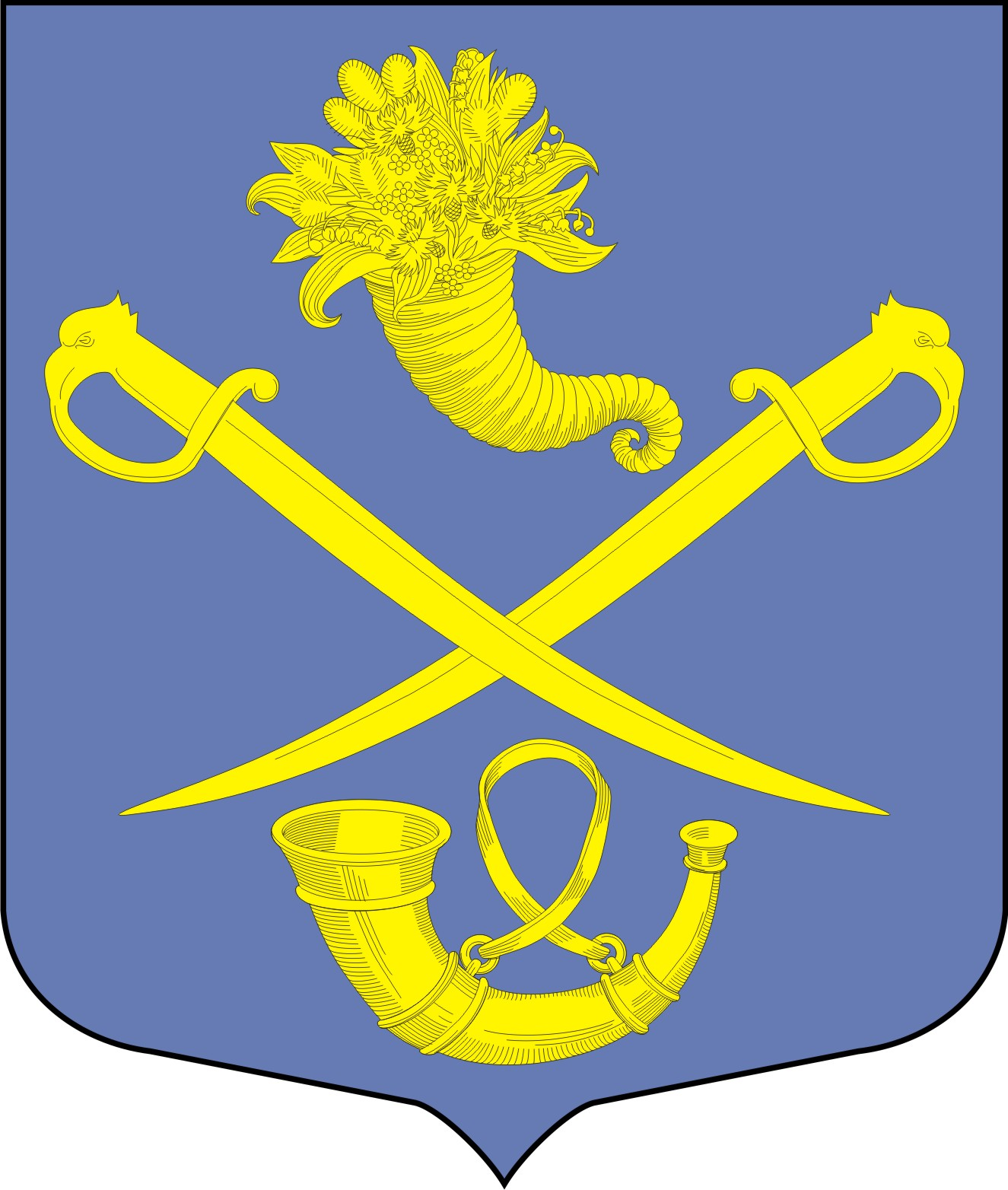 